Конспект по развитию речиПодготовительная к школе группатема «Встречаем птиц»Воспитатель :Толоконникова Олеся ВасильевнаЦель:  Создание условий для закрепления  знаний   детей о птицах. Задачи: - Закреплять  представление о зимующих и перелетных птицах.-Развивать связную речь - умение понятно для окружающих выражать свои мысли, умение правильно строить предложения с союзами и союзными словами: что, когда, потому что. -Развивать навыки работы с бумагой в стиле оригами(складывать избумаги фигурку птицы).  Материал:мяч, письмо от Незнайки, иллюстрации с изображением зимующих и перелетных птиц, магнитная доска, квадратные заготовки для  оригами.Ход занятия:Воспитатель: Ребята, какое сейчас время года?Воспитанники: Весна.( Картинка девушка весна) Воспитатель: Всё вы правильно сказали. Наступила весна! Какая она, весна?Воспитанники: Теплая, светлая, радостная, звонкая, добрая, солнечная, ласковая.Воспитатель: А какой месяц сейчас ?Воспитанники: Апрель.Воспитатель: Ребята, мне на электронную почту пришло письмо. Здесь написано: что письмо для ребят подготовительной к школе  группы «Звездочки». Воспитатель: Предлагаю письмо   прочитать: «Здравствуйте, ребята! Пишет  вам ваш друг Незнайка. Я узнал, что существуют зимующие и перелетные птицы. Но чем они отличаются? И как их узнать? Очень жду вашего ответа. Помогите, пожалуйста». Ребята, поможем Незнайке?Воспитанники: Поможем.Воспитатель: Ребята, посмотрите на доску. Здесь разместились разные птицы. Каких птиц на доске вы узнали?Воспитатель: это какие птицы?Воспитанники: Это зимующие птицы.Воспитатель: Как вы думаете, почему их называют зимующими?Воспитанники: Зимующие птицы способны находить себе корм в зимнее время, они никуда не улетают.Воспитатель: Почему птицы называются перелетными?Воспитанники: Перелетными птицы называются потому, что улетают на зиму в теплые края, а весной прилетают обратно. Возвращаются они в строгом порядке: сначала те, кто клюёт зёрна, затем водоплавающие, потом которые питаются насекомыми.Воспитатель: Молодцы! А теперь немного поиграем.Воспитатель:  А теперь давайте поиграем в игру   «Один – много». Один грач, а много…(грачей).Один лебедь, а много…(лебедей).Одна утка, а много…(уток).Один гусь, а много…(гусей) и т.д.Воспитатель: Я предлагаю вам, ребята, поиграть в подвижную игру «Птицы».    Я буду называть вам птиц, вы будете внимательно слушать и когда я назову зимующую птицу, вы должны будете встать со стульчиков, а когда перелетную, то сесть.Зимующие птицы -  Ворона, снегирь, синица, сова, воробей, дятел, клест.Перелетные птицы – Соловей, зяблик, грач, кукушка,  аист, жаворонок, чайка,  утка.Воспитатель: Ребята,  я вам сейчас буду говорить название птиц, а вы должны будете изменить  окончание. ( игра с мячом)  Например:Грачи – нет грачейЛасточки – нет ласточек Вороны – нет воронСиницы – нет синицСовы - нет совДрозды – нет дроздовКукушки – нет кукушек Лебеди – нет лебедей Воспитатель: Ребята я вам сейчас покажу картинку птицы, но не полностью, а только часть.   Нужно  угадать птицу и рассказать про нее, что вы знаете о ней. (разрезные картинки птиц). А потом найти другие части и собрать картинку птицы. Воспитатель: Посмотрите, ребята, какие красивые птицы.   Расскажите нам о них.( Мнемотаблицы)Заслушиваются ответы 2-3воспитанников.Воспитатель: Молодцы ребята!Воспитатель:  А теперь давайте посмотрим на картинки с птицами и посмотрим, чем похожи и чем отличаются птицы друг от друга.( Смотрим картинки о отвечаем) Воспитатель:  А теперь ребята давайте поиграем. Дидактическая игра «Звуковые домики» .Я вам буду показывать картинку с птицей,  вы должны назвать ее и определить сколько слогов   в названии птицы и какие это звуки вы слышитеГрач – 1 слогГ – твердый согласныйР – твердый согласныйА – гласный звукЧ – твердый согласныйСорока -  3 слогаС - твердый согласныйО -гласный звукР -твердый согласныйО-гласный звукК - твердый согласныйА -гласный звукУтка -2 слогаУ - гласный звукТ - твердый согласныйК - твердый согласныйА - гласный звук Воспитатель: Ребята, вы очень много знаете о птицах. Всё что вы мне рассказали я обязательно напишу Незнайке. Но чтобы его порадовать, я предлагаю вам, ребята, сделать птиц из бумаги и отправить их Незнайке. Согласны?    Воспитатель: Ребята как называется техника складывания бумаги?Воспитанники: Оригами.Воспитатель: Правильно. А теперь внимательно слушайте меня, смотрите и выполняйте все мои инструкции.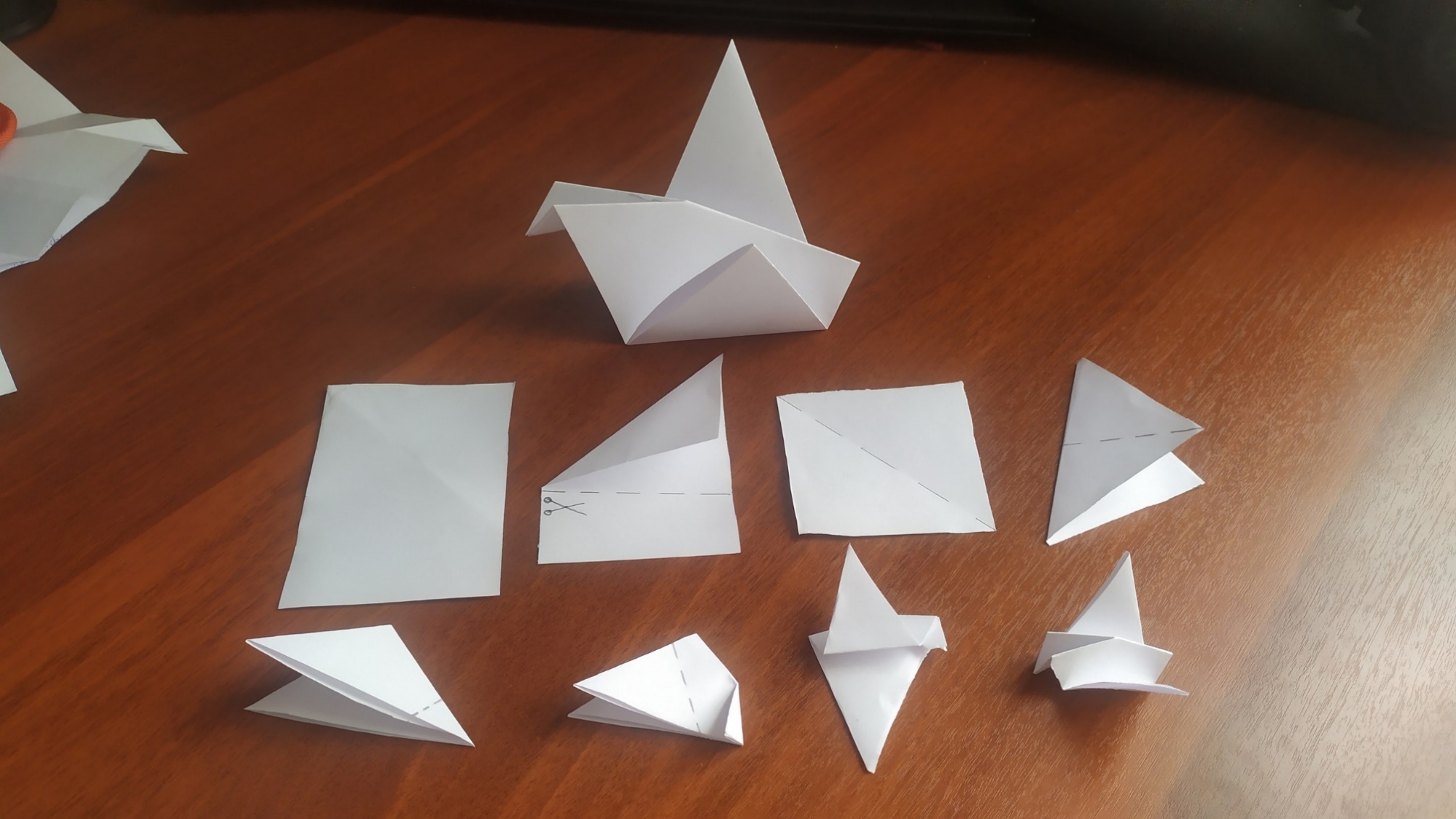 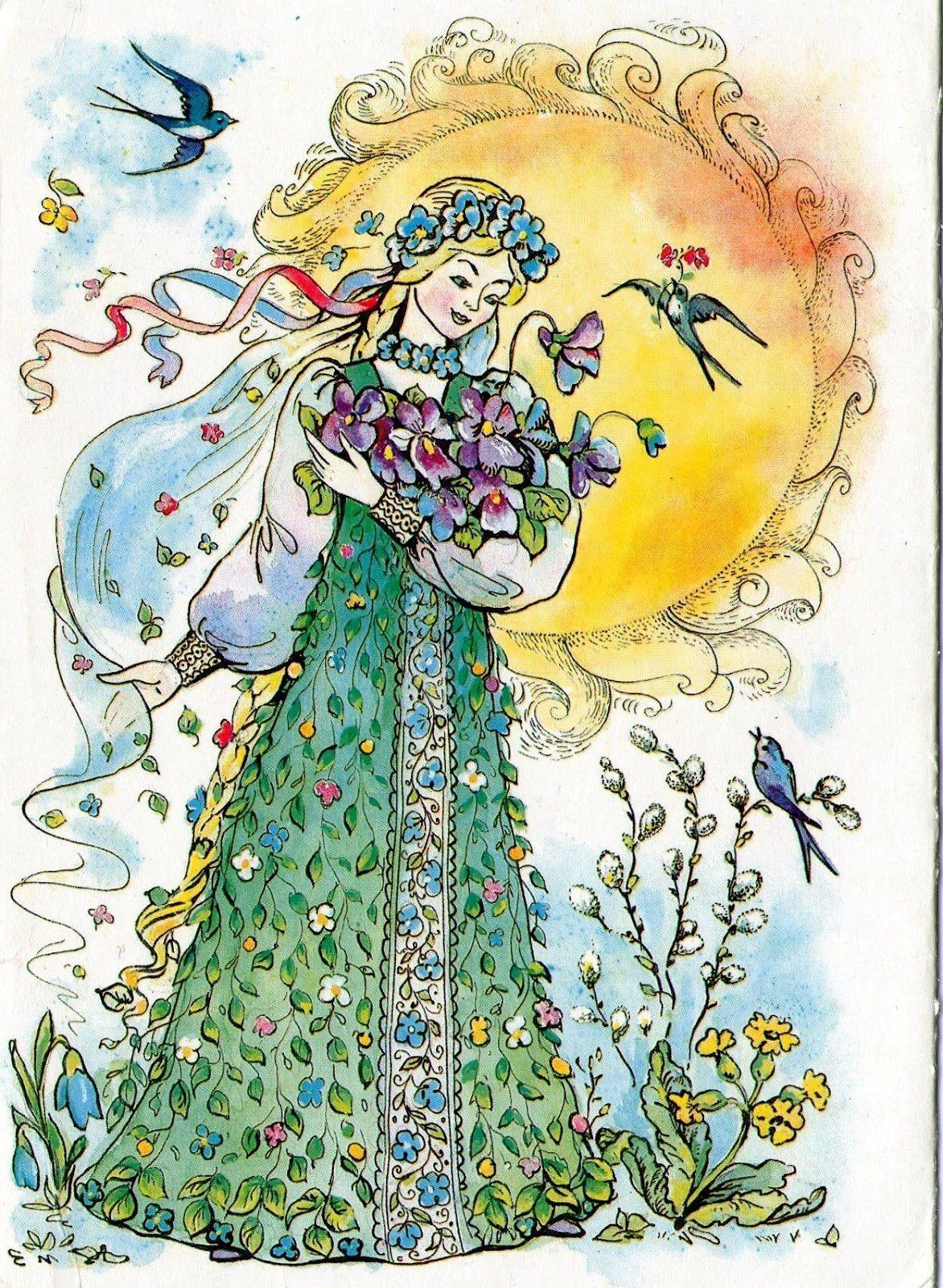 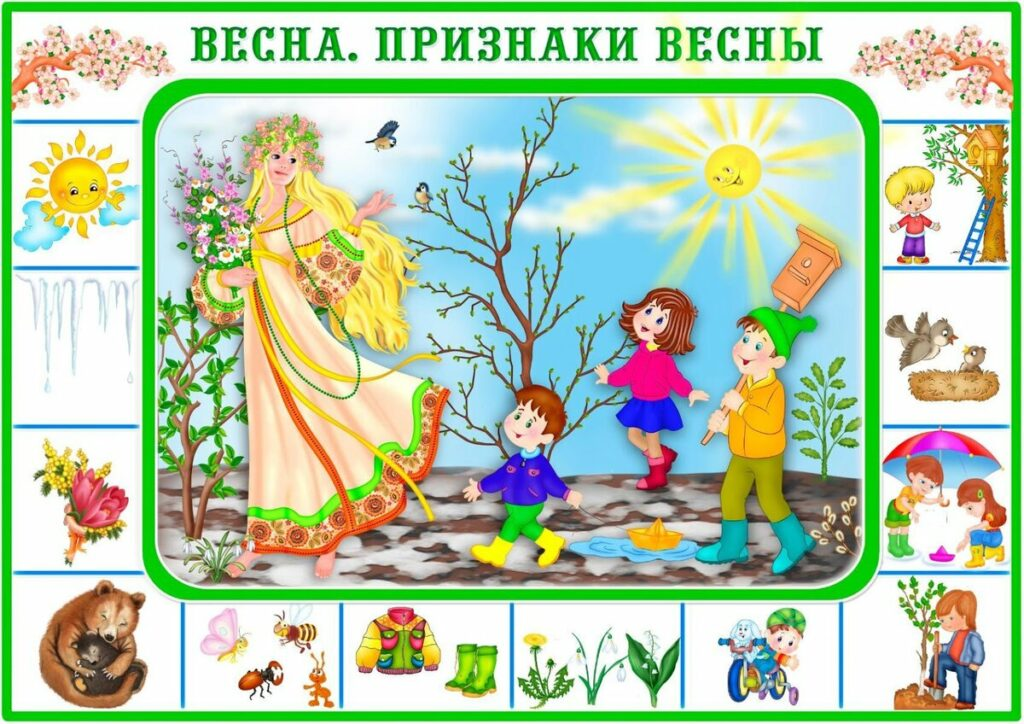 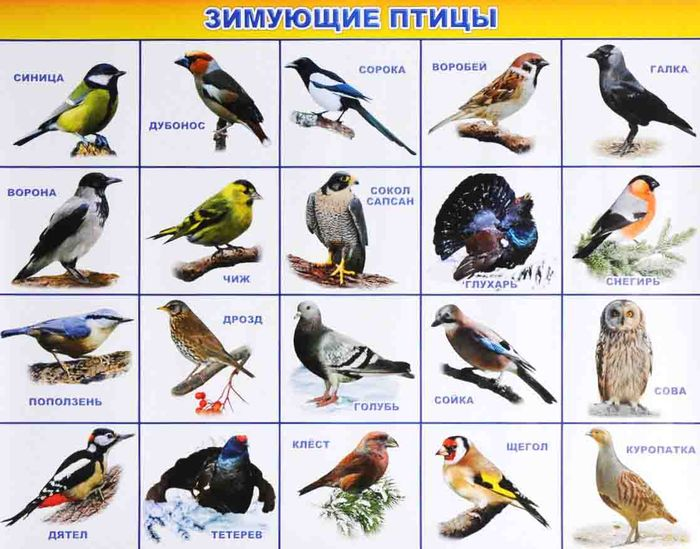 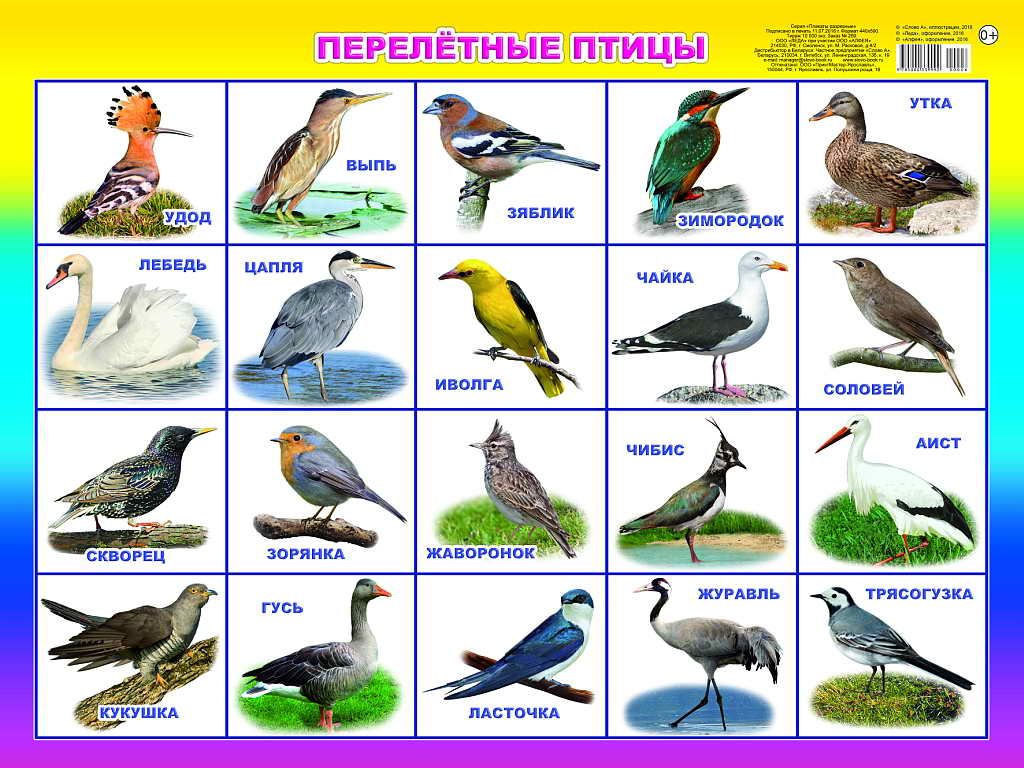 МнемотаблицаНазвание птицы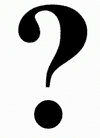 Какая это птица? Зимующая или перелетная?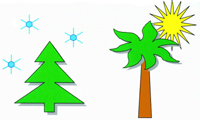 Эта птица крупная или мелкая?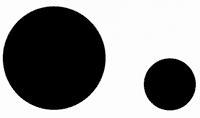 Назови части тела птицы, особенности ее внешнего вида.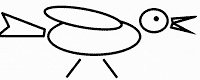 Чем питается ?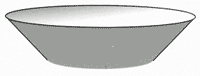 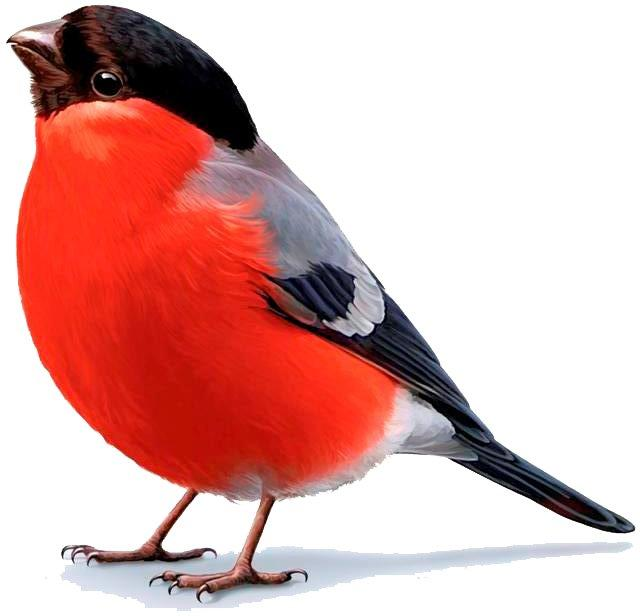 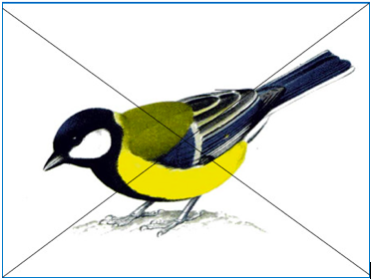 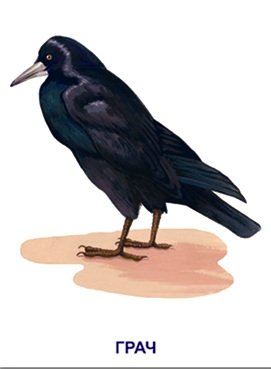 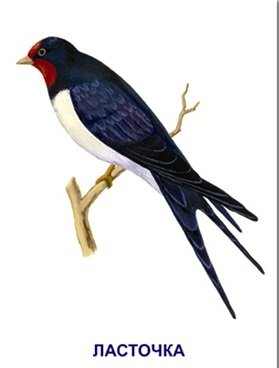 «Здравствуйте, ребята! Пишет  вам ваш друг Незнайка. Я узнал, что существуют зимующие и перелетные птицы. Но чем они отличаются? И как их узнать? Очень жду вашего ответа. Помогите, пожалуйста».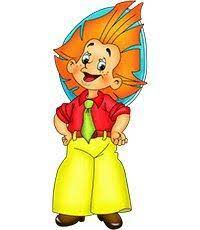 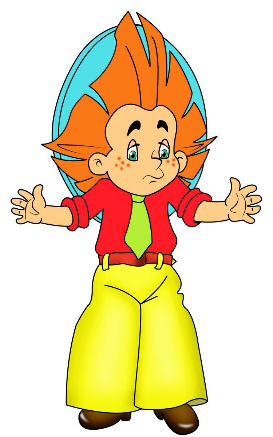 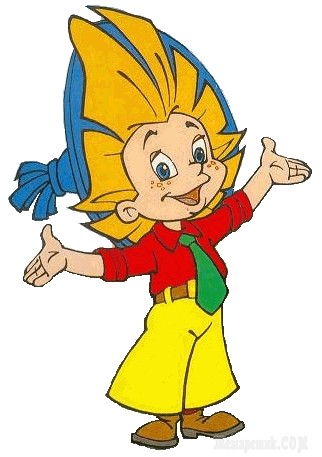 